Дети и социальные сети МинусыСегодня кажется, что дети и социальные сети – понятия неразделимые. У каждого ребенка, даже у совсем маленького, есть телефон или планшет с выходом в Интернет. Плохо это или хорошо – зависит от дозировки. Тут как с лекарством – в зависимости от выбранной дозы оно может улучшить здоровье человека, а может и погубить. То время, которое тратят дети в социальных сетях, и является основным показателем полезности.Главная проблема Интернета – отсутствие жизни. Виртуальное общение постепенно вытесняет живое, а это очень опасно для еще не сформировавшейся личности, у которой только формируется речь, навыки общения и прочее. В соцсетях все безлико и слишком просто: написать сообщение, отправить и получить ответ. В таком общении нет настоящих эмоций, нет мимики, взволнованного голоса, блеска глаз, а есть лишь буквы и смайлики. Проверка личной страницы стала своеобразным ежедневным обрядом, а у некоторых и зависимостью. Это касается как взрослых, так и подрастающего поколения.Кроме прочего, влияние социальных сетей на детей не сводится только к психологическим изменениям, страдает еще и здоровье малыша. Многочасовые «посиделки» за компьютером ухудшают зрение, приводят к гиподинамии, потере коммуникабельности. Стоит подчеркнуть, что полное «внедрение» в сеть – это прямой путь к аутизму. Со временем возникает настоящая зависимость и ее постоянные спутники – раздражительность, замкнутость, агрессивность, конфликты с родителями и страшные истерики при отключении Интернета хоть на час. Поэтому родителям стоит помнить, что все полезно в меру.ПлюсыНе стоит и преуменьшать пользу, которую дают социальные сети для детей. Прежде всего, это возможность разнообразить человеческое общение. В Интернете всегда можно найти новых друзей и единомышленников по увлечениям и интересам. Друзей можно отыскать даже на другом конце света. Это же так интересно и познавательно!Но и здесь надо знать меру. Родители в первую очередь должны побеспокоиться о безопасности своего ребенка и научить его правильно общаться. Расскажите ему, кому можно давать свои данные, а кому не стоит, сообщите о последствиях, приведите правильные примеры. Отключите синхронизацию геолокации, скажите о том, что на разных аккаунтах должны быть разные пароли, скройте фотографии ребенка от посторонних, открыв доступ только друзьям. Научите малыша не хвастаться новыми приобретениями семьи – дорогой телефон, новая машина или квартира, не рассказывать о предстоящих отъездах. Нередко такая информация становится причиной квартирных краж.Аккаунты в соцсетях позволяют ребенку всегда быть в курсе всех событий. Некоторые учителя даже на своих страничках вешают даты тестов, различные напоминалки, вопросы к контрольным и прочее. Не стоит забывать о различных учебных группах, где ребенок может почерпнуть для себя много нового и полезного. Существуют также специальные детские социальные сети для детей, в которых сконцентрирована всевозможная информация, интересная этой возрастной группе пользователей.Простота общения – это главное достоинство Интернета и то, что привлекает пытливые умы. В социальных сетях никто не заставляет общаться с неприятным тебе человеком, не учит жить и не читает морали… Кроме того, сеть позволяет обмениваться файлами, просматривать фильмы, слушать музыку. Коммуникативно-информативный ресурс имеет большое будущее. Он привлекателен и невероятно интересен. Но никогда он не сможет заменить реальную жизнь, переполненную эмоциями, чувствами и тактильными проявлениями. Социальная сеть и дети – понятия уже неразделимые. В наше время это естественно, но всего должно быть в меру.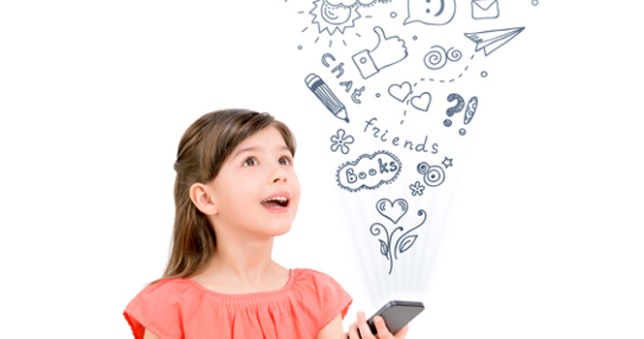 Сегодня социальные сети занимают в жизни человека немаленькую ячейку. Это касается и наших детей. Можно даже сказать, что ребенок больше подвержен влиянию социальных сетей, нежели взрослый. У жизни в сети есть как минусы, так и плюсы.